ПОЯСНИТЕЛЬНАЯ ЗАПИСКАк проекту постановления об утверждении муниципальной программы«Формирование современной городской среды Гаврилов-Ямского муниципального района» на 2018-2022 годы Проект постановления об утверждении муниципальной программы «Формирование современной городской среды Гаврилов-Ямского муниципального района» на 2018-2022 годы (далее муниципальная программа) разработан в соответствии с постановлением Правительства Российской Федерации от 10.02.2017 № 169 «Об утверждении Правил предоставления и распределения субсидий из федерального бюджета бюджетам субъектов Российской Федерации на поддержку государственных программ субъектов Российской Федерации и муниципальных программ формирования современной городской среды».Разработчиком муниципальной программы является Управление жилищно-коммунального хозяйства, капитального строительства и природопользования Администрации Гаврилов-Ямского муниципального района.Проект постановления об утверждении муниципальной программы разработан с целью приведения его в соответствие с требованиями постановления Правительства Российской Федерации от 10.02.2017 № 169 «Об утверждении Правил предоставления и распределения субсидий из федерального бюджета бюджетам субъектов Российской Федерации на поддержку государственных программ субъектов Российской Федерации и муниципальных программ формирования современной городской среды».Проект постановления об утверждении муниципальной программы публикуется для проведения независимой экспертизы.Предметом независимой экспертизы является оценка возможного положительного эффекта, а также возможных негативных последствий реализации положений проекта муниципальной программы для граждан и организаций.Срок, отведенный для проведения независимой экспертизы – один месяц со дня размещения проекта муниципальной программы в сети Интернет.Заключения независимой экспертизы, а также замечания и предложения по проекту муниципальной программы необходимо направлять по адресу:Управление жилищно-коммунального хозяйства, капитального строительства и природопользования, зарегистрировано: 152240, Ярославская область, Гаврилов-Ямский район, г. Гаврилов-Ям, ул. Советская, д.53, по телефонам: (48534) 2-335-24, 2-49-16, факсом: (48534) 2-49-16. Лицо, ответственное за сбор и учет предложений заинтересованных лиц – начальник отдела жилищно-коммунального хозяйства Герасимова Анастасия Андреевна, тел. (48534) 2-33-24, адрес электронной почты gerasimovaaa@gavyam.adm.yar.ru.Начальник Управления                                                  И.В. Соломатин          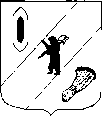 АДМИНИСТРАЦИЯ  ГАВРИЛОВ-ЯМСКОГОМУНИЦИПАЛЬНОГО  РАЙОНАПОСТАНОВЛЕНИЕ        № Об утверждении муниципальной программы«Формирование современной городской среды Гаврилов-Ямского муниципального района» на 2018-2022 годыВ соответствии с постановлением Правительства Российской Федерации от 10.02.2017 № 169 «Об утверждении Правил предоставления и распределения субсидий из федерального бюджета бюджетам субъектов Российской Федерации на поддержку государственных программ субъектов Российской Федерации и муниципальных программ формирования современной городской среды»  и руководствуясь статьей 26 Устава Гаврилов-Ямского муниципального района,АДМИНИСТРАЦИЯ МУНИЦИПАЛЬНОГО РАЙОНА ПОСТАНОВЛЯЕТ:1. Утвердить  муниципальную  программу «Формирование современной городской среды Гаврилов-Ямского муниципального района» на 2018-2022 годы (Приложение).2. Контроль  за исполнением настоящего постановления возложить на заместителя Главы Администрации  муниципального района Таганова В.Н.3. Постановление опубликовать в официальном печатном издании и разместить на официальном сайте Администрации муниципального района в сети Интернет.Постановление вступает в силу с момента официального опубликования.Глава Администрациимуниципального района                                                              В.И. Серебряков    Приложение к постановлению Администрациимуниципального районаот ___________  № ____ПАСПОРТ МУНИЦИПАЛЬНОЙ ПРОГРАММЫ                                    «Формирование современной городской среды Гаврилов-Ямского муниципального района» на 2018-2022 годыСодержание проблемыОдним из основных направлений деятельности органов местного самоуправления поселений, в соответствии с требованиями Федерального закона № 131-ФЗ «Об общих принципах организации местного самоуправления в Российской Федерации», является решение вопросов благоустройства территории, создание современной городской среды, как одного из составляющих элементов комплексного развития территории.Важным этапом, предшествующим разработке мероприятий муниципальной целевой программы «Формирование современной городской среды Гаврилов-Ямского муниципального района на 2018-2022 годы» (далее – Программа), является проведение объективного анализа современного состояния уровня благоустройства территории района, определение наиболее проблемных мест, определение приоритетных направлений развития территории района в целях создания современной городской среды, удобной и комфортной для проживания людей.Экономический спад, падение всех видов производства в 90-е годы и начале 2000-х годов отрицательно повлияли на общее состояние муниципального хозяйства, на состояние местного бюджета, социальной, коммунальной, транспортной инфраструктур, развитие которых практически прекратилось.Ощутимые сдвиги произошли и в вопросах благоустройства территорий многоквартирных домов, в 20-ти из которых выполнен капитальный ремонт прилегающих территорий. Используя комплексный подход к решению вопросов благоустройства, территории МКД ремонтировались с примыкающими автодорогами, мостами, другими объектами, что самым положительным образом сказывается на настроении горожан и их оценке сделанного.Программа разработана в соответствии с постановления Правительства Российской Федерации от 10.02.2017 № 169 «Об утверждении Правил предоставления и распределения субсидий из федерального бюджета бюджетам субъектов Российской Федерации на поддержку государственных программ субъектов Российской Федерации и муниципальных программ формирования современной городской среды».Основной целью Программы на 2018-2022 годы является реализация мероприятий, направленных на благоустройство дворовых территорий многоквартирных домов (далее – МКД) с расположенными на них объектами, предназначенными для обслуживания и эксплуатации таких домов и элементами благоустройства этих территорий, в том числе стоянками автотранспортных средств, тротуарами, автодорогами, подъездами, примыкающими к МКД, а также благоустройство трех территорий общего пользования, расположенных на территории Гаврилов-Ямского муниципального района.Основными принципами формирования Программы являются – долевое участие бюджетов Российской Федерации, Ярославской области, поселений Гаврилов-Ямского муниципального района в финансировании работ по благоустройству, приоритетность и обоснованность в выборе объектов благоустройства, привлечение широкого круга населения, как к выбору объектов благоустройства, так и к организации общественного контроля за качеством и сроками производимых работ, привлечение заинтересованных лиц к работам по благоустройству в форме трудового или финансового участия, синхронизация объектов благоустройства с реализуемыми на территории города проектами капитального ремонта МКД, проектами строительства, реконструкции объектов недвижимости.Основным итогом реализации муниципальной целевой программы в 2018-2022 годах должно стать благоустройство территорий 53-х МКД и 6-ти муниципальных территорий общего пользования.Цели и задачи Муниципальной программыЦель муниципальной программы – формирование современной городской среды, как в местах постоянного проживания (территории МКД), так и в местах общего пользования жителей Гаврилов-Ямского муниципального района.Задачи муниципальной программы:- создание безопасных и благоприятных условий для проживания граждан в многоквартирных домах путем увеличения количества благоустроенных территорий МКД в общей массе МКД, расположенных на территории Гаврилов-Ямского муниципального района;- повышение уровня комфортности проживания населения Гаврилов-Ямского муниципального района путем увеличения количества благоустроенных муниципальных территорий общего пользования.Перечень  целевых показателей  муниципальной программыПеречень Подпрограмм Муниципальной программыВ муниципальную программу входит одна подпрограмма:- Подпрограмма № 1: Муниципальная целевая программа «Формирование современной городской среды Гаврилов-Ямского муниципального района» на 2018-2022 годы.3.1. Муниципальная целевая программа «Формирование современной городской среды Гаврилов-Ямского муниципального района» на 2018-2022 годы направлена на  формирование современной городской среды, как в местах постоянного проживания (территории МКД), так и в местах общего пользования жителей Гаврилов-Ямского муниципального района.Основные сведения о подпрограмме  МЦП «Формирование современной городской среды Гаврилов-Ямского муниципального района» на 2018-2022 годы приведены в  следующей таблице:ОСНОВНЫЕ СВЕДЕНИЯ О ПОДПРОГРАММЕ № 1Муниципальная целевая программа  «Формирование современной городской среды Гаврилов-Ямского муниципального района» на 2018-2022 годыРесурсное обеспечение Муниципальной программы5. Система управления реализацией Муниципальной программы         Финансирование Программы осуществляется на принципах долевого участия с участием средств федерального, областного бюджетов, бюджета поселений Гаврилов-Ямского муниципального района и средств иных источников.Ответственный исполнитель программы в срок не позднее 10 рабочих дней с момента  утверждения или внесения изменений в программу организует размещение  ее  на официальном сайте Администрации муниципального района в информационно-телекоммуникационной сети Интернет. Внесение изменений в МЦП осуществляется Ответственным исполнителем  программы в случаях:- при корректировке бюджета поселений в части изменения бюджетных ассигнований на реализацию МЦП;- необходимости корректировки основных направлений реализации мероприятий МЦП.Внесение  изменений  и дополнений  программы утверждается   постановлением Администрации муниципального района.Контроль за реализацией мероприятий Программы осуществляет Администрация Гаврилов-Ямского муниципального района с привлечением членов общественной комиссии по контролю за качеством и сроками выполнения работ, хозяйствующий субъект, осуществляющий лицензированный вид деятельности по техническому надзору за ходом строительных работ, в соответствии с заключенным муниципальным контрактом.Контрольные функции осуществляют также члены межведомственной комиссии, образованной Губернатором Ярославской области.В программу подлежат включению дворовые территории исходя из даты представления предложений заинтересованных лиц при условии их соответствия установленным требованиям, требованиям действующего законодательства, на основании протокола общественной комиссии и в пределах бюджетных ассигнований, предусмотренных решением о бюджете Гаврилов-Ямского муниципального района на 2017 год на реализацию  муниципальной программой.  Рассмотрение и оценка предложений заинтересованных лиц о включении дворовой территории в муниципальную программу «Формирование современной городской среды Гаврилов-Ямского муниципального района» в 2017 году осуществляется в соответствии с Порядком предоставления, рассмотрения и оценки предложений заинтересованных лиц о включении дворовой и общественной территории в муниципальную программу «Формирование современной городской среды Гаврилов-Ямского муниципального района» в 2017 году, утвержденным постановлением Администрации Гаврилов-Ямского муниципального района. Итоги общественного обсуждения указываются в протоколе общественной комиссии, состав которой утвержден постановлением Администрации Гаврилов-Ямского муниципального района от 27.02.2017 № 175.Заинтересованные лица принимают участие в реализации мероприятий по благоустройству дворовых территорий в рамках минимального и дополнительного перечней работ по благоустройству в форме трудового и (или) финансового участия. Выполнение видов работ из дополнительного перечня работ осуществляется в рамках муниципальной программы при условии финансового участия (софинансирования) заинтересованных лиц в выполнении указанных видов работ в размере не менее 5 процентов от общей стоимости соответствующего вида работ.  Адресный перечень территорий общего пользования, на которых планируется благоустройство в текущем году, утверждается в соответствии с предложениями, поступившими на очном голосовании жителей, исходя из лимитов бюджетных ассигнований, предусмотренных муниципальной программой.         Рассмотрение и оценка предложений заинтересованных лиц о включении общественной территории в муниципальную программу «Формирование современной городской среды Гаврилов-Ямского муниципального района» в 2017 году осуществляется в соответствии с Порядком предоставления, рассмотрения и оценки предложений заинтересованных лиц о включении дворовой и общественной территории в муниципальную программу «Формирование современной городской среды Гаврилов-Ямского муниципального района» в 2017 году, утвержденным постановлением Администрации Гаврилов-Ямского муниципального района. Итоги общественного обсуждения указываются в протоколе общественной комиссии, состав которой утвержден постановлением Администрации Гаврилов-Ямского муниципального района от 27.02.2017 № 175.Проведение мероприятий по благоустройству дворовых территорий многоквартирных домов, расположенных на территории Гаврилов-Ямского муниципального района, а также муниципальных территорий общего пользования Гаврилов-Ямского муниципального района осуществляется с учетом необходимости обеспечения физической, пространственной и информационной доступности зданий, сооружений, дворовых и муниципальных территорий общего пользования для инвалидов и других маломобильных групп населения.Для реализации мероприятий программы подготовлены следующие документы:- форма протокола собрания жителей Ярославской области об участии в губернаторском проекте «Решаем вместе!» (приложение 1);- порядок аккумулирования и расходования средств заинтересованных лиц, направляемых на выполнение дополнительного перечня работ по благоустройству дворовых территорий Гаврилов-Ямского муниципального района (приложение 2); - порядок разработки, обсуждения с заинтересованными лицами и утверждения дизайн-проектов благоустройства дворовой территории, включаемых в муниципальную программу  «Формирование современной городской среды Гаврилов-Ямского муниципального района» в 2017 году (приложение 3);- визуализированный перечень элементов благоустройства, предполагаемых к размещению на дворовой территории, на муниципальной территории общего пользования (приложение 4).Таким образом, комплексный подход к реализации мероприятий по благоустройству, отвечающих современным требованиям, позволит  создать современную городскую комфортную среду для проживания граждан и пребывания отдыхающих, а также комфортное современное «общественное пространство».Расчёт результативности и эффективности Муниципальной целевой программы производится согласно постановления Правительства Российской Федерации от 10.02.2017 № 169 «Об утверждении Правил предоставления и распределения субсидий из федерального бюджета бюджетам субъектов Российской Федерации на поддержку государственных программ субъектов Российской Федерации и муниципальных программ формирования современной городской среды».Список принятых сокращений:	
ОБ - областной бюджет                                                       БП – бюджет поселенийУЖКХКСиП – Управление жилищно-коммунального хозяйства, капитального строительства и природопользованияСтоимость работ по минимальному и дополнительному перечню работ должна рассчитываться исходя из существующих расценок на основании разработанной технической документации, локального сметного расчета, прошедшего проверку в ГАУ ЯО «Яргорстройэкспертиза».                                                                                         Приложение 1                                                                                                        к Муниципальной программе                                                                                                        «Формирование современной                                                                                                        городской среды Гаврилов-                                                                                                       Ямского муниципального района»Форма для заполненияПРОТОКОЛсобрания жителей Ярославской области об участии в губернаторском проекте «Решаем вместе!»Собрание жителей Ярославской области (далее – собрание) проведено в рамках реализации губернаторского проекта «Решаем вместе!» (далее – губернаторский проект).Место проведения собрания: ____________________________________ __________________________________________________________Дата и время проведения собрания: ______________________________ Форма проведения собрания: очная.На собрании присутствовали: _______  чел.Приглашенные на собрание: ___________________________________.Повестка собрания1. Об избрании председательствующего _________________________, членов счетной комиссии  ________________________________________2. О поддержке участия в губернаторском проекте инициативного бюджетирования «_________________________________»  (далее – проект), который включает в себя капитальный ремонт ______________________________________________________________Проект реализуется:- по адресу: ________________________________________________- в непосредственных интересах _______ жителей, Стоимость проекта: _____________  руб.Инициатор проекта: _______________________________________________ _______________________________________________________________3. О софинансировании проекта средствами жителей, предприятий,  организаций (за исключением бюджетных учреждений, государственных и муниципальных предприятий), индивидуальных предпринимателей в размере ___ % от его стоимости (_____________________  руб.), в т.ч.:- ______________________________________  –  ___________  руб.;- жители –  _______________  руб.4. О безвозмездном выполнении жителями, предприятиями, организациями (за исключением бюджетных учреждений, государственных и муниципальных предприятий), индивидуальными предпринимателями работ (предоставлению материалов, оборудования) по проекту в размере ___ % дополнительно к его стоимости (_________________  руб.), в т.ч.: -  _______________________________  –  _________________  руб. (________________________________________________________________);- жители –  _____________  руб. (______________________________).5. О формировании инициативной группы жителей в составе:- ___________________________________________________________;- _________________________________________________________;- _________________________________________________________.1. По первому вопросу голосовали:- «за»: ____________ чел.; - «против»: ________чел.;- «воздержался»: _____ чел.Решили (избрали или не избрали): избрали.2. По второму вопросу голосовали:- «за»: ____________ чел.; - «против»: ________чел.;- «воздержался»: _____ чел.Решили (участвовать или не участвовать): участвовать.3. По третьему вопросу голосовали:- «за»: ____________ чел.; - «против»: ________чел.;- «воздержался»: _____ чел.Решили (софинансировать или не софинансировать): софинансировать.4. По четвертому вопросу голосовали:- «за»: ____________ чел.; - «против»: ________чел.;- «воздержался»: _____ чел.Решили (выполнять или не выполнять): выполнять.5. По пятому вопросу голосовали:- «за»: ____________ чел.; - «против»: ________чел.;- «воздержался»: _____ чел.Решили (сформировать или не сформировать): сформировать.Настоящий протокол составлен на 3 л. в 2 экз.Первый экземпляр настоящего протокола передан в Администрацию городского округа город РыбинскОтветственным за хранение второго экземпляра настоящего протокола является председательствующий на собрании.Дата составления протокола: «____» ______________ 201_ г.Председательствующий на собрании: ____________________________             Счетная комиссия:   ______________________________________________       ______________________________________________________ Инициативная группа жителей: _________________________________                                                       ________________________________                                                       ________________________________                                                                               (подписи)Протокол составил:       ________________________________________                      (подпись)                                                                                                        Приложение 2                                                                                                        к Муниципальной программе                                                                                                        «Формирование современной                                                                                                        городской среды Гаврилов-                                                                                                       Ямского муниципального района»Порядок аккумулирования и расходования средств заинтересованных лиц, направляемых на выполнение дополнительного перечня работ по благоустройству дворовых территорий Гаврилов-Ямского муниципального района1. Общие положенияНастоящий Порядок регламентирует процедуру аккумулирования и использования денежных средств (далее – аккумулирование средств), поступающих от собственников помещений в многоквартирных домах, собственников иных зданий и сооружений, расположенных в границах дворовой территории, подлежащей благоустройству (далее – заинтересованные лица), направляемых на выполнение минимального либо дополнительного перечня работ по благоустройству дворовых территорий Гаврилов-Ямского муниципального района в рамках муниципальной программы «Формирование современной городской среды Гаврилов-Ямского муниципального района» в 2018-2022 годах (далее – Программа), механизм контроля за их расходованием, а также устанавливает порядок и формы трудового и финансового участия заинтересованных лиц в выполнении указанных работ.  Порядок и форма участия  (трудовое и (или) финансовое) заинтересованных лиц в выполнении работЗаинтересованные лица принимают участие  в реализации мероприятий по благоустройству дворовых территории в рамках минимального либо дополнительного перечня работ по благоустройству в форме трудового и (или) финансового участия.Организация трудового и (или) финансового участия осуществляется заинтересованными лицами в соответствии с решением общего собрания собственников помещений в многоквартирном доме, дворовая территория которого подлежит благоустройству, оформленного соответствующим протоколом общего собрания собственников помещений в многоквартирном доме. Финансовое (трудовое) участие заинтересованных лиц в выполнении мероприятий по благоустройству дворовых территорий должно подтверждаться документально  в зависимости от избранной формы такого участия.Документы, подтверждающие форму участия заинтересованных лиц в реализации мероприятий по благоустройству, предусмотренных минимальным либо дополнительным перечнем, предоставляются в Администрацию городского поселения Гаврилов-Ям (далее - Администрация). В качестве документов, подтверждающих финансовое участие, могут быть представлены копии платежных документов о перечислении средств заинтересованных лиц, на единый счет бюджета городского поселения Гаврилов-Ям. В случае аккумулирования средств через УК  Администрацией заключается договор с УК о перечислении денежных средств. Документы, подтверждающие финансовое участие, представляются в Администрацию не позднее 2 дней со дня перечисления денежных средств в установленном порядке. В качестве документов (материалов), подтверждающих трудовое участие могут быть представлены отчет подрядной организации о выполнении работ, включающей информацию о проведении мероприятия с трудовым участием граждан, отчет совета многоквартирного дома, лица, управляющего многоквартирным домом о проведении мероприятия с трудовым участием граждан. При этом, рекомендуется в качестве приложения к такому отчету представлять фото-, видеоматериалы, подтверждающие проведение мероприятия с трудовым участием граждан.Документы, подтверждающие трудовое участие, представляются в Администрацию не позднее 10 календарных дней со дня окончания работ, выполняемых заинтересованными лицами.При выборе формы финансового участия заинтересованных лиц в реализации мероприятий по благоустройству дворовой территории в рамках минимального и дополнительного перечня работ по благоустройству доля участия определяется как процент от стоимости мероприятий по благоустройству дворовой территории.Условия аккумулирования и расходования средствВ случае включения заинтересованными лицами в заявку работ, входящих в минимальный либо дополнительный перечень работ по благоустройству дворовых территорий, установленный постановлением Администрации Гаврилов-Ямского муниципального района, денежные средства заинтересованных лиц перечисляются на единый счет бюджета поселения,  на территории которого находится дворовая территория. Перечисление средств может осуществляться инициативной группой граждан одной суммой  на счет с указанием в назначении платежа слов «Решаем вместе» на проект №» и четырехзначный номер кода проекта, либо ТОС, ТСЖ, управляющей компанией средств жителей, иным предприятием или организацией собственных средств на счет с указанием в назначении платежа слов «Решаем вместе» на проект №» и четырехзначного кода проекта.Объем денежных средств, подлежащих перечислению заинтересованными лицами, определяется в соответствии со сметным расчетом, прилагаемым к технической документации (дизайн-проект) и составляет не менее 5 процентов от общей стоимости соответствующего вида работ из дополнительного перечня работ. Денежные средства считаются поступившими в доход бюджета поселения с момента их зачисления на лицевой счет.3.3  Администрация осуществляет учет поступающих от заинтересованных лиц денежных средств в разрезе многоквартирных домов, дворовые территории которых подлежат благоустройству.3.4. Администрация обеспечивает ежемесячное опубликование на официальном сайте Администрации городского поселения Гаврилов-Ям в информационно-телекоммуникационной сети «Интернет» данные о поступивших от заинтересованных лиц денежных средствах в разрезе многоквартирных домов, дворовые территории которых подлежат благоустройству.3.5. Расходование денежных средств осуществляется путем принятия и оплаты обязательств в соответствии с бюджетным законодательством и иными нормативными правовыми актами, регулирующими бюджетные правоотношения.3.6. Контроль за целевым расходованием аккумулированных денежных средств заинтересованных лиц осуществляется Администрацией в соответствии с бюджетным законодательством.                                                                                                        Приложение 3                                                                                                        к Муниципальной программе                                                                                                        «Формирование современной                                                                                                        городской среды Гаврилов-                                                                                                       Ямского муниципального района»ПОРЯДОКразработки, обсуждения с заинтересованными лицами и утверждения дизайн-проектов благоустройства дворовой территории, включаемых в муниципальную программу  «Формирования современной городской среды на территории Гаврилов-Ямского муниципального района» в 2018-2022 годах1. Настоящий порядок устанавливает процедуру разработки, обсуждения с заинтересованными лицами и утверждения дизайн-проектов благоустройства дворовой территории, включаемых в муниципальную программу  «Формирования современной городской среды Гаврилов-Ямского муниципального района» в 2018-2022 годах (далее  - Порядок).2. Для целей Порядка  применяются следующие понятия:2.1. дворовая территория - совокупность территорий, прилегающих к многоквартирным домам, с расположенными на них объектами, предназначенными для обслуживания и эксплуатации таких домов, и элементами благоустройства этих территорий, в том числе парковками (парковочными местами), тротуарами и автомобильными дорогами, включая автомобильные дороги, образующие проезды к территориям, прилегающим к многоквартирным домам;2.2. заинтересованные лица - собственники помещений в многоквартирных домах, собственники иных зданий и сооружений, расположенных в границах дворовой территории, подлежащей благоустройству;3. Разработка дизайн - проекта обеспечивается Администрациями городского и сельских поселений Гаврилов-Ямского муниципального района (далее – Администрация поселения), инициативной группой жителей (далее - уполномоченные органы).4. Дизайн-проект разрабатывается в отношении дворовых территорий, прошедших  отбор,  исходя из даты представления предложений заинтересованных лиц в пределах выделенных лимитов бюджетных ассигнований. В случае совместной заявки заинтересованных лиц, проживающих в многоквартирных домах, имеющих общую дворовую территорию, дизайн - проект разрабатывается на общую дворовую территорию.5. В дизайн - проект включается текстовое и визуальное описание проекта благоустройства, в том числе концепция проекта и перечень (в том числе визуализированный) элементов благоустройства, предполагаемых к размещению на соответствующей территории.Содержание дизайн-проекта зависит от вида и состава планируемых работ. Дизайн-проект  может быть подготовлен в  виде технической документации или  в упрощенном виде - изображение дворовой территории на топографической съемке в масштабе с отображением текстового и визуального описания проекта  благоустройства дворовой территории и техническому оснащению площадок исходя из минимального и дополнительного перечней работ, с описанием работ и мероприятий, предлагаемых к выполнению, с локальным сметным расчетом  стоимости работ.  6. Разработка дизайн - проекта включает следующие стадии:6.1. Осмотр дворовой территории, предлагаемой к благоустройству, совместно с представителем заинтересованных лиц;6.2. Разработка дизайн - проекта;6.3. Согласование дизайн-проекта благоустройства дворовой территории  с представителем заинтересованных лиц;6.4. Утверждение дизайн-проекта общественной комиссией.7. Представитель заинтересованных лиц обязан рассмотреть представленный дизайн-проект в срок не превышающий двух календарных дней с момента его получения и представить в Администрацию поселения согласованный дизайн-проект или мотивированные замечания.8. Дизайн – проект, соответствующий требованиям, утверждается общественной комиссией, решение об утверждении оформляется в виде протокола заседания комиссии.                                                                                                       Приложение 4                                                                                                        к Муниципальной программе                                                                                                        «Формирование современной                                                                                                        городской среды Гаврилов-                                                                                                       Ямского муниципального района»Визуализированный перечень элементов благоустройства, предполагаемых к размещению на дворовой территории, на муниципальной территории общего пользованияНаименование   муниципальной программы«Формирование современной городской среды Гаврилов-Ямского муниципального района» на 2018-2022 годы«Формирование современной городской среды Гаврилов-Ямского муниципального района» на 2018-2022 годыОтветственный исполнитель  муниципальной программыУправление жилищно-коммунального хозяйства, капитального строительства и природопользования Администрации МРУправление жилищно-коммунального хозяйства, капитального строительства и природопользования Администрации МРКуратор муниципальной программыТаганов В. Н. – заместитель Главы Администрации муниципального района, тел. (48534) 2-06-83Таганов В. Н. – заместитель Главы Администрации муниципального района, тел. (48534) 2-06-83Сроки реализации муниципальной программы2018-2022 годы2018-2022 годыЦель муниципальной программы- реализация мероприятий, направленных на благоустройство дворовых территорий МКД с расположенными на них объектами, предназначенными для обслуживания и эксплуатации МКД и элементами благоустройства этих территорий, в том числе стоянки автотранспорта, тротуары, автодороги и проезды к домам, оборудование зон отдыха;- благоустройство территории общего пользования в Гаврилов-Ямском муниципальном районе;- формирование современной городской среды, как в местах постоянного проживания (территории МКД), так и в местах общего пользования жителей Гаврилов-Ямского муниципального района;- привлечение широкого круга населения к выбору объектов благоустройства, осуществление публичного контроля за производимыми работами;- привлечение заинтересованных лиц к работам по благоустройству в форме трудового или финансового участия;- повышение качества жизни населения, формирование имиджа Гаврилов-Ямского муниципального района.- реализация мероприятий, направленных на благоустройство дворовых территорий МКД с расположенными на них объектами, предназначенными для обслуживания и эксплуатации МКД и элементами благоустройства этих территорий, в том числе стоянки автотранспорта, тротуары, автодороги и проезды к домам, оборудование зон отдыха;- благоустройство территории общего пользования в Гаврилов-Ямском муниципальном районе;- формирование современной городской среды, как в местах постоянного проживания (территории МКД), так и в местах общего пользования жителей Гаврилов-Ямского муниципального района;- привлечение широкого круга населения к выбору объектов благоустройства, осуществление публичного контроля за производимыми работами;- привлечение заинтересованных лиц к работам по благоустройству в форме трудового или финансового участия;- повышение качества жизни населения, формирование имиджа Гаврилов-Ямского муниципального района.Объемы и источники финансирования муниципальной программыОбщий объем финансирования – 51560,2 тыс.руб.в т.ч. по годам:2018 год – 12572,2 тыс.руб. (из них 11906,1 -ОБ;    666,1 - БП) 2019 год – 10472,0 тыс.руб. (из них 9911,0 -ОБ;    561,0 - БП)2020 год – 9172,0 тыс.руб. (из них 8676,0 -ОБ;    496,0 - БП)2021 год – 11372,0 тыс.руб. (из них 10766,0 -ОБ;    606,0 - БП)2022 год – 7972,0 тыс.руб. (из них 7536,0 -ОБ;    436,0 - БП)Общий объем финансирования – 51560,2 тыс.руб.в т.ч. по годам:2018 год – 12572,2 тыс.руб. (из них 11906,1 -ОБ;    666,1 - БП) 2019 год – 10472,0 тыс.руб. (из них 9911,0 -ОБ;    561,0 - БП)2020 год – 9172,0 тыс.руб. (из них 8676,0 -ОБ;    496,0 - БП)2021 год – 11372,0 тыс.руб. (из них 10766,0 -ОБ;    606,0 - БП)2022 год – 7972,0 тыс.руб. (из них 7536,0 -ОБ;    436,0 - БП)Перечень подпрограмм (целевых и ведомственных программ, основных мероприятий, входящих в состав муниципальной программы)МЦП «Формирование современной городской среды Гаврилов-Ямского муниципального района» на 2018-2022 годыУправление жилищно-коммунального хозяйства, капитального строительства и природопользования Администрации МРНаименованиеЕдиницаЗначения целевых показателейЗначения целевых показателейЗначения целевых показателейЗначения целевых показателейЗначения целевых показателейцелевого показателяВесовой коэффициентизмерения2018год2019год2020год2021год2022год12345678Подпрограмма 1:  МЦП  «Формирование современной городской среды Гаврилов-Ямского муниципального района» на 2018-2022 годыПодпрограмма 1:  МЦП  «Формирование современной городской среды Гаврилов-Ямского муниципального района» на 2018-2022 годыПодпрограмма 1:  МЦП  «Формирование современной городской среды Гаврилов-Ямского муниципального района» на 2018-2022 годыПодпрограмма 1:  МЦП  «Формирование современной городской среды Гаврилов-Ямского муниципального района» на 2018-2022 годыПодпрограмма 1:  МЦП  «Формирование современной городской среды Гаврилов-Ямского муниципального района» на 2018-2022 годыПодпрограмма 1:  МЦП  «Формирование современной городской среды Гаврилов-Ямского муниципального района» на 2018-2022 годыПодпрограмма 1:  МЦП  «Формирование современной городской среды Гаврилов-Ямского муниципального района» на 2018-2022 годыПодпрограмма 1:  МЦП  «Формирование современной городской среды Гаврилов-Ямского муниципального района» на 2018-2022 годы1. Количество благоустроенных дворовых территорий 0,1ед.1210161142.Доля благоустроенных дворовых  территорий от общего количества дворовых территорий0,1%12,812,114,625,723,63.Охват населения благоустроенными дворовыми территориями (доля населения, проживающего в жилом фонд с благоустроенными дворовыми территориями от общей численности населения муниципального образования субъекта Российской Федерации)0,1%7,05,97,711,08,44. Количество благоустроенных муниципальных территорий общего пользования0,1ед.111125. Площадь благоустроенных муниципальных территорий общего пользования0,1Га1,21,71,00,50,856. Доля площади благоустроенных муниципальных территорий общего пользования0,1%17,819,222,336,050,07. Доля финансового участия в выполнении минимального перечня работ по благоустройству дворовых территорий заинтересованных лиц0,1%555558. Доля трудового участия в выполнении минимального перечня работ по благоустройству дворовых территорий заинтересованных лиц0,1%000009. Доля финансового участия в выполнении дополнительного перечня работ по благоустройству дворовых территорий заинтересованных лиц0,1%5555510. Доля трудового участия в выполнении дополнительного перечня работ по благоустройству дворовых территорий заинтересованных лиц0,1%105555Итого1,0ххххххНаименование   МЦПМуниципальная целевая программа «Формирование современной городской среды Гаврилов-Ямского муниципального района» на 2018-2022 годы (далее – Программа)Куратор Заместитель Главы Администрации Гаврилов-Ямского муниципального района В.Н. Таганов,тел. (48534) 2-06-83Ответственный исполнитель Управление жилищно-коммунального хозяйства, капитального строительства и природопользования Администрации МР, начальник Управления Соломатин И.В., тел. (48534) 2-46-80Участники МЦП- Администрация Гаврилов-Ямского муниципального района;- Администрации городского и сельских поселений- организации коммунального комплексаЦель программы- реализация мероприятий, направленных на благоустройство дворовых территорий МКД с расположенными на них объектами, предназначенными для обслуживания и эксплуатации МКД и элементами благоустройства этих территорий, в том числе стоянки автотранспорта, тротуары, автодороги и проезды к домам, оборудование зон отдыха;- благоустройство территории общего пользования в Гаврилов-Ямском муниципальном районе;- формирование современной городской среды, как в местах постоянного проживания (территории МКД), так и в местах общего пользования жителей Гаврилов-Ямского муниципального района;- привлечение широкого круга населения к выбору объектов благоустройства, осуществление публичного контроля за производимыми работами;- привлечение заинтересованных лиц к работам по благоустройству в форме трудового или финансового участия;- повышение качества жизни населения, формирование имиджа Гаврилов-Ямского муниципального района.Задачи программы1. Создание безопасных и благоприятных условий для проживания граждан в многоквартирных домах путем увеличения количества благоустроенных территорий МКД в общей массе МКД, расположенных на территории Гаврилов-Ямского муниципального района;2. Повышение уровня комфортности проживания населения Гаврилов-Ямского муниципального района путем увеличения количества благоустроенных муниципальных территорий общего пользования.Основные целевые показатели (индикаторы) программы- количество благоустроенных дворовых территорий;- доля благоустроенных дворовых  территорий от общего количества дворовых территорий;- охват населения благоустроенными дворовыми территориями (доля населения, проживающего в жилом фонд с благоустроенными дворовыми территориями от общей численности населения муниципального образования субъекта Российской Федерации);- количество благоустроенных муниципальных территорий общего пользования; - площадь благоустроенных муниципальных территорий общего пользования;- доля площади благоустроенных муниципальных территорий общего пользования;- доля финансового участия в выполнении минимального перечня работ по благоустройству дворовых территорий заинтересованных лиц;- доля трудового участия в выполнении минимального перечня работ по благоустройству дворовых территорий заинтересованных лиц;- доля финансового участия в выполнении дополнительного перечня работ по благоустройству дворовых территорий заинтересованных лиц;- доля трудового участия в выполнении дополнительного перечня работ по благоустройству дворовых территорий заинтересованных лиц.Ожидаемые результаты реализации программыВ результате реализации Программы ожидается:- увеличение благоустроенных территорий МКД на 9 ед.;- увеличение количества благоустроенных территорий общего пользования на 7 ед.;- создание благоприятных предпосылок для работ по благоустройству Гаврилов-Ямского муниципального района.Сроки и этапы реализации  программы2018-2022 годы Объемы  и источники финансирования программы Финансирование Программы осуществляется на принципах долевого участия с учетом выделения субсидий из Федерального бюджета и бюджета Ярославской области и средств на софинансирование проекта из бюджета Гаврилов-Ямского муниципального района.Объем бюджетных ассигнований Программы на 2018-2022 годы год составляет 51560,2 тыс. рублей, из них: средств бюджета Российской Федерации, средств бюджета Ярославской области (далее – федеральный бюджет, областной бюджет) – 48795,1 тыс. рублей, средств бюджета поселений Гаврилов-Ямского муниципального района (далее – бюджет поселений) – 2765,1 тыс. рублей.В течение отчётного периода объёмы финансирования Программы за счёт всех источников финансирования уточняются (корректируются) по мере необходимости.Контактные лица, телефонГерасимова Анастасия Андреевна - начальник отдела жилищно-коммунального хозяйства, (48534) 2 33 24НаименованиеподпрограммыИсточники финансированияОбъем финансирования,тыс. руб.Объем финансирования,тыс. руб.Объем финансирования,тыс. руб.Объем финансирования,тыс. руб.Объем финансирования,тыс. руб.Объем финансирования,тыс. руб.НаименованиеподпрограммыИсточники финансированияВсего2018 г.2019 г.2020 г.2021 г.2022 г.Источники финансированияВсего2018 г.2019 г.2020 г.2021 г.2022 г.Подпрограмма 1 МЦП «Формирование современной городской среды Гаврилов-Ямского муниципального района» на 2018-2022 годыОББП48795,12765,111906,1666,19911,0561,08676,0496,010766,0606,07536,0436,0Итого по муниципальной программеВсего, в т.ч.ОББП51560,248795,12765,112572,211906,1666,110472,09911,0561,09172,08676,0496,011372,010766,0606,07972,07536,0436,06. Система программных мероприятий 6. Система программных мероприятий 6. Система программных мероприятий 6. Система программных мероприятий 6. Система программных мероприятий 6. Система программных мероприятий № п/пПрограммные мероприятия, обеспечивающие выполнениезадачиПрограммные мероприятия, обеспечивающие выполнениезадачиМинимальный перечень работ, форма и доля участия заинтересованных лицДополнительный перечень работ, форма  и доля участия заинтересованных лицИсточники финансированияОбъемы финансирования, тыс. руб.Объемы финансирования, тыс. руб.Объемы финансирования, тыс. руб.Объемы финансирования, тыс. руб.Объемы финансирования, тыс. руб.Объемы финансирования, тыс. руб.Объемы финансирования, тыс. руб.Объемы финансирования, тыс. руб.Объемы финансирования, тыс. руб.Объемы финансирования, тыс. руб.№ п/пПрограммные мероприятия, обеспечивающие выполнениезадачиПрограммные мероприятия, обеспечивающие выполнениезадачиМинимальный перечень работ, форма и доля участия заинтересованных лицДополнительный перечень работ, форма  и доля участия заинтересованных лицИсточники финансированияВсегов том числе по годам реализациив том числе по годам реализациив том числе по годам реализациив том числе по годам реализациив том числе по годам реализациив том числе по годам реализациив том числе по годам реализациив том числе по годам реализациив том числе по годам реализации№ п/пПрограммные мероприятия, обеспечивающие выполнениезадачиПрограммные мероприятия, обеспечивающие выполнениезадачиМинимальный перечень работ, форма и доля участия заинтересованных лицДополнительный перечень работ, форма  и доля участия заинтересованных лицИсточники финансированияВсего20182018201920192020202020212022202212234561Задача 1. Создание безопасных и благоприятных условий для проживания граждан в многоквартирных домах путем увеличения количества благоустроенных территорий МКД в общей массе МКД, расположенных на территории Гаврилов-Ямского муниципального районаЗадача 1. Создание безопасных и благоприятных условий для проживания граждан в многоквартирных домах путем увеличения количества благоустроенных территорий МКД в общей массе МКД, расположенных на территории Гаврилов-Ямского муниципального районаЗадача 1. Создание безопасных и благоприятных условий для проживания граждан в многоквартирных домах путем увеличения количества благоустроенных территорий МКД в общей массе МКД, расположенных на территории Гаврилов-Ямского муниципального районаЗадача 1. Создание безопасных и благоприятных условий для проживания граждан в многоквартирных домах путем увеличения количества благоустроенных территорий МКД в общей массе МКД, расположенных на территории Гаврилов-Ямского муниципального районаЗадача 1. Создание безопасных и благоприятных условий для проживания граждан в многоквартирных домах путем увеличения количества благоустроенных территорий МКД в общей массе МКД, расположенных на территории Гаврилов-Ямского муниципального районаЗадача 1. Создание безопасных и благоприятных условий для проживания граждан в многоквартирных домах путем увеличения количества благоустроенных территорий МКД в общей массе МКД, расположенных на территории Гаврилов-Ямского муниципального районаЗадача 1. Создание безопасных и благоприятных условий для проживания граждан в многоквартирных домах путем увеличения количества благоустроенных территорий МКД в общей массе МКД, расположенных на территории Гаврилов-Ямского муниципального районаЗадача 1. Создание безопасных и благоприятных условий для проживания граждан в многоквартирных домах путем увеличения количества благоустроенных территорий МКД в общей массе МКД, расположенных на территории Гаврилов-Ямского муниципального районаЗадача 1. Создание безопасных и благоприятных условий для проживания граждан в многоквартирных домах путем увеличения количества благоустроенных территорий МКД в общей массе МКД, расположенных на территории Гаврилов-Ямского муниципального районаЗадача 1. Создание безопасных и благоприятных условий для проживания граждан в многоквартирных домах путем увеличения количества благоустроенных территорий МКД в общей массе МКД, расположенных на территории Гаврилов-Ямского муниципального районаЗадача 1. Создание безопасных и благоприятных условий для проживания граждан в многоквартирных домах путем увеличения количества благоустроенных территорий МКД в общей массе МКД, расположенных на территории Гаврилов-Ямского муниципального районаЗадача 1. Создание безопасных и благоприятных условий для проживания граждан в многоквартирных домах путем увеличения количества благоустроенных территорий МКД в общей массе МКД, расположенных на территории Гаврилов-Ямского муниципального районаЗадача 1. Создание безопасных и благоприятных условий для проживания граждан в многоквартирных домах путем увеличения количества благоустроенных территорий МКД в общей массе МКД, расположенных на территории Гаврилов-Ямского муниципального районаЗадача 1. Создание безопасных и благоприятных условий для проживания граждан в многоквартирных домах путем увеличения количества благоустроенных территорий МКД в общей массе МКД, расположенных на территории Гаврилов-Ямского муниципального районаЗадача 1. Создание безопасных и благоприятных условий для проживания граждан в многоквартирных домах путем увеличения количества благоустроенных территорий МКД в общей массе МКД, расположенных на территории Гаврилов-Ямского муниципального районаГородское поселение Гаврилов-ЯмГородское поселение Гаврилов-ЯмГородское поселение Гаврилов-ЯмГородское поселение Гаврилов-ЯмГородское поселение Гаврилов-ЯмГородское поселение Гаврилов-ЯмГородское поселение Гаврилов-ЯмГородское поселение Гаврилов-ЯмГородское поселение Гаврилов-ЯмГородское поселение Гаврилов-ЯмГородское поселение Гаврилов-ЯмГородское поселение Гаврилов-ЯмГородское поселение Гаврилов-ЯмГородское поселение Гаврилов-ЯмГородское поселение Гаврилов-ЯмГородское поселение Гаврилов-Ям1.1.Обустройство придомовой территории г. Гаврилов-Ям,   ул. Машиностроителей д.3 Обустройство придомовой территории г. Гаврилов-Ям,   ул. Машиностроителей д.3 Ремонт дорожного покрытия, устройство стоянки, ремонт пешеходной дорожки.-ВсегоОББП623,3592,131,2623,3592,131,2623,3592,131,2-------1.2.Обустройство придомовой территории г. Гаврилов-Ям,   ул.Машиностроителей д.5Обустройство придомовой территории г. Гаврилов-Ям,   ул.Машиностроителей д.5Ремонт дорожного покрытия, устройство стоянки, устройство уличного освещенияВсегоОББП527,1500,726,4527,1500,726,4527,1500,726,4-------1.3.Обустройство придомовой территории г. Гаврилов-Ям, ул.Чапаева д.27Обустройство придомовой территории г. Гаврилов-Ям, ул.Чапаева д.27Ремонт дорожного покрытия, ремонт тротуара, устройство пешеходной дорожки, устройство уличного освещенияВсегоОББП329,8313,316,5329,8313,316,5329,8313,316,5-------1.4.Обустройство придомовой территории г. Гаврилов-Ям, ул.Победы д.54, 65, 68, 70Обустройство придомовой территории г. Гаврилов-Ям, ул.Победы д.54, 65, 68, 70Ремонт дорожного покрытия, устройство уличного освещения, установка лавочек и урн, устройство водоотведенияВсегоОББП2400,02280,0120,02400,02280,0120,02400,02280,0120,0-------1.5.Обустройство придомовой территории г. Гаврилов-Ям, ул.Кирова д.10Обустройство придомовой территории г. Гаврилов-Ям, ул.Кирова д.10Ремонт дорожного покрытия, устройство уличного освещения, установка лавочек и урнустановка детского игрового оборудования, обустройство спортивной площадки.ВсегоОББП2700,02565,0135,02700,02565,0135,02700,02565,0135,0-------1.6.Обустройство придомовой территории г. Гаврилов-Ям, ул.Сосновая д.3Обустройство придомовой территории г. Гаврилов-Ям, ул.Сосновая д.3Ремонт дорожного покрытия, устройство уличного освещения, установка лавочек и урнВсегоОББП1000,0950,050,01000,0950,050,01000,0950,050,0-------1.7.Обустройство придомовой территории г. Гаврилов-Ям, ул.Пирогова д.1,1б,3,4,5Обустройство придомовой территории г. Гаврилов-Ям, ул.Пирогова д.1,1б,3,4,5Ремонт дорожного покрытия, устройство уличного освещения, установка лавочек и урн, устройство водоотведения, устройство автостоянок.ВсегоОББП3000,02850,0150,0--3000,02850,0150,03000,02850,0150,0-----1.8Обустройство придомовой территории г. Гаврилов-Ям, ул.Менжинского д.48аОбустройство придомовой территории г. Гаврилов-Ям, ул.Менжинского д.48аРемонт дорожного покрытия  подъезда, устройство тротуара, устройство уличного освещения, установка лавочек и урн.ВсегоОББП300,0285,015,0--300,0285,015,0300,0285,015,0-----1.9Обустройство придомовой территории г. Гаврилов-Ям, ул.Победы д.1Обустройство придомовой территории г. Гаврилов-Ям, ул.Победы д.1Ремонт дорожного покрытия, устройство уличного освещения, установка лавочек и урн.Оборудование автомобильных парковок;трудовое / 9,6%ВсегоОББП3000,02850,0150,0--3000,02850,0150,03000,02850,0150,0-----1.10Обустройство придомовой территории г. Гаврилов-Ям, ул.Патова д.12, ул.Октябрьская д.2Обустройство придомовой территории г. Гаврилов-Ям, ул.Патова д.12, ул.Октябрьская д.2Устройство тротуара, устройство уличного освещения, установка лавочек и урнВсегоОББП600,0570,030,0----600,0570,030,0600,0570,030,0---1.11Обустройство придомовой территории г. Гаврилов-Ям, ул.Менжинского д.55Обустройство придомовой территории г. Гаврилов-Ям, ул.Менжинского д.55Ремонт дорожного покрытия, устройство уличного освещения, установка лавочек и урн.ВсегоОББП300,0285,015,0----300,0285,015,0300,0285,015,0---1.12Обустройство придомовой территории г. Гаврилов-Ям, ул.Коммунистическая д.1,2,3,4,5,6,7; ул.Менжинского д.52,54,56,58Обустройство придомовой территории г. Гаврилов-Ям, ул.Коммунистическая д.1,2,3,4,5,6,7; ул.Менжинского д.52,54,56,58Ремонт дорожного покрытия  проездов, устройство тротуаров, устройство уличного освещения, установка лавочек и урн.ВсегоОББП1500,01425,075,0----1500,01425,075,01500,01425,075,0---1.13Обустройство придомовой территории г. Гаврилов-Ям, ул.Коммунистическая д.9,10Обустройство придомовой территории г. Гаврилов-Ям, ул.Коммунистическая д.9,10 установка детского игрового оборудования, водоотведения, парковка.ВсегоОББП1800,01710,090,0------1800,01710,090,0--1.14Обустройство придомовой территории г. Гаврилов-Ям, ул.Строителей д.1, Юбилейный пр. д. 14Обустройство придомовой территории г. Гаврилов-Ям, ул.Строителей д.1, Юбилейный пр. д. 14Ремонт дорожного покрытия, устройство уличного освещения, установка лавочек и урнустановка детского игрового оборудования, обустройство спортивной площадки.ВсегоОББП1500,01425,075,0------1500,01425,075,0--1.15Обустройство придомовой территории г. Гаврилов-Ям, ул.Менжинского д.62Обустройство придомовой территории г. Гаврилов-Ям, ул.Менжинского д.62Ремонт дорожного покрытия, устройство уличного освещения, установка лавочек и урн.ВсегоОББП800,0760,040,0------800,0760,040,0--1.16Обустройство придомовой территории г. Гаврилов-Ям, ул.Комарова д.2Обустройство придомовой территории г. Гаврилов-Ям, ул.Комарова д.2Ремонт дорожного покрытия, устройство уличного освещения, установка лавочек и урн.ВсегоОББП500,0475,025,0------500,0475,025,0--1.17Обустройство придомовой территории г. Гаврилов-Ям, ул.Кирова д.15, ул.Молодежная д.1,3аОбустройство придомовой территории г. Гаврилов-Ям, ул.Кирова д.15, ул.Молодежная д.1,3аРемонт дорожного покрытия, устройство уличного освещения, установка лавочек и урнустановка детского игрового оборудования, обустройство спортивной площадки.ВсегоОББП3000,02850,0150,0------3000,02850,0150,0--1.18Установка малых архитектурных форм на придомовой территории г. Гаврилов-Ям, ул.Кирова д.7-7аУстановка малых архитектурных форм на придомовой территории г. Гаврилов-Ям, ул.Кирова д.7-7аУстановка малых архитектурных форм,  установка детского игрового оборудованияВсегоОББП1700,01615,085,0-------1700,01615,085,01700,01615,085,01.19Установка малых архитектурных форм на придомовой территории г. Гаврилов-Ям, ул.Молодежная д.3Установка малых архитектурных форм на придомовой территории г. Гаврилов-Ям, ул.Молодежная д.3Установка малых архитектурных формВсегоОББП500,0475,025,0-------500,0475,025,0500,0475,025,01.20Обустройство  территории г. Гаврилов-Ям, ул.ЗеленаяОбустройство  территории г. Гаврилов-Ям, ул.ЗеленаяРемонт дорожного покрытия, устройство уличного освещения, установка лавочек и урнустановка детского игрового оборудования, обустройство спортивной площадки.ВсегоОББП2000,01900,0100,0-------2000,01900,0100,02000,01900,0100,0Итого по городскому поселению Гаврилов-ЯмИтого по городскому поселению Гаврилов-ЯмВсегоОББП28080,226676,11404,17580,27201,1379,17580,27201,1379,16300,05985,0315,06300,05985,0315,02400,02280,0120,02400,02280,0120,07600,07220,0380,04200,03990,0210,04200,03990,0210,0Шопшинское сельское поселениеШопшинское сельское поселениеШопшинское сельское поселениеШопшинское сельское поселениеШопшинское сельское поселениеШопшинское сельское поселениеШопшинское сельское поселениеШопшинское сельское поселениеШопшинское сельское поселениеШопшинское сельское поселениеШопшинское сельское поселениеШопшинское сельское поселениеШопшинское сельское поселениеШопшинское сельское поселениеШопшинское сельское поселениеШопшинское сельское поселение1.21Выполнение работ по устройству многофункциональной спортивной площадки для игр в баскетбол, волейбол, минифутбол и теннис по адресу Ярославская область, Гаврилов-Ямский район, село Шопша (1 этап)Выполнение работ по устройству многофункциональной спортивной площадки для игр в баскетбол, волейбол, минифутбол и теннис по адресу Ярославская область, Гаврилов-Ямский район, село Шопша (1 этап)-устройство многофункциональной спортивной площадки для игр в баскетбол, волейбол, минифутбол и теннис ;ВсегоОББП752,0677,075,0752,0677,075,0752,0677,075,0-------1.22Выполнение работ по устройству многофункциональной спортивной площадки для игр в баскетбол, волейбол, минифутбол и теннис по адресу Ярославская область, Гаврилов-Ямский район, село Шопша (2 этап)Выполнение работ по устройству многофункциональной спортивной площадки для игр в баскетбол, волейбол, минифутбол и теннис по адресу Ярославская область, Гаврилов-Ямский район, село Шопша (2 этап)-устройство многофункциональной спортивной площадки для игр в баскетбол, волейбол, минифутбол и теннис;ВсегоОББП752,0677,075,0--752,0677,075,0752,0677,075,0-----1.23Выполнение работ по устройству многофункциональной спортивной площадки для игр в баскетбол, волейбол, минифутбол и теннис по адресу Ярославская область, Гаврилов-Ямский район, село Шопша (3 этап)Выполнение работ по устройству многофункциональной спортивной площадки для игр в баскетбол, волейбол, минифутбол и теннис по адресу Ярославская область, Гаврилов-Ямский район, село Шопша (3 этап)-устройство многофункциональной спортивной площадки для игр в баскетбол, волейбол, минифутбол и теннис ;ВсегоОББП752,0677,075,0----752,0677,075,0752,0677,075,0---1.24Обустройство придомовой территории с.Шопша, ул.Молодежная, дом 10, 11, 15 и 15аОбустройство придомовой территории с.Шопша, ул.Молодежная, дом 10, 11, 15 и 15аустановка скамеек;Обустройство парковки;ВсегоОББП752,0677,075,0------752,0677,075,0--Итого по Шопшинскому сельскому поселениюИтого по Шопшинскому сельскому поселениюВсегоОББП3008,02708,0300,0752,0677,075,0752,0677,075,0752,0677,075,0752,0677,075,0752,0677,075,0752,0677,075,0752,0677,075,0--Великосельское сельское поселениеВеликосельское сельское поселениеВеликосельское сельское поселениеВеликосельское сельское поселениеВеликосельское сельское поселениеВеликосельское сельское поселениеВеликосельское сельское поселениеВеликосельское сельское поселениеВеликосельское сельское поселениеВеликосельское сельское поселениеВеликосельское сельское поселениеВеликосельское сельское поселениеВеликосельское сельское поселениеВеликосельское сельское поселениеВеликосельское сельское поселениеВеликосельское сельское поселение1.25Обустройство придомовой территории с. Великое, ул. Розы Люксембург д. 20Обустройство придомовой территории с. Великое, ул. Розы Люксембург д. 20ремонт дорожного полотна и подъездов к дому, установка скамеек, урн;Обустройство детской площадки; установка ограждения,   установка светильниковВсегоОББП1020,0969,051,01020,0969,051,01020,0969,051,01.26Обустройство придомовой территории  с. Великое, ул. Розы Люксембург д. 20аОбустройство придомовой территории  с. Великое, ул. Розы Люксембург д. 20аремонт дорожного полотна и подъездов к дому,  установка скамеек, урн;Обустройство стоянки автомобилей;ВсегоОББП1020,0969,051,01020,0969,051,01020,0969,051,01.27Обустройство придомовой территории  с. Великое, ул. Розы Люксембург д. 21Обустройство придомовой территории  с. Великое, ул. Розы Люксембург д. 21Ремонт дорожного полотна, установка светильников;ВсегоОББП400,0380,020,0400,0380,020,0400,0380,020,01.28Обустройство придомовой территории  с. Великое, ул. Розы Люксембург д. 12вОбустройство придомовой территории  с. Великое, ул. Розы Люксембург д. 12вРемонт дорожного полотна и подъезда к дому.Демонтаж газовых емкостей и обустройство зоны отдыха,  установка светильниковВсегоОББП1020,0969,051,01020,0969,051,01020,0969,051,01.29Обустройство придомовой территории  с. Великое, ул. Розы Люксембург д. 12бОбустройство придомовой территории  с. Великое, ул. Розы Люксембург д. 12бРемонт дорожного полотна и подъезда к дому;Обустройство парковки, установка светильниковВсегоОББП1020,0969,051,01020,0969,051,01020,0969,051,01.30Обустройство придомовой территории  с. Великое, ул. 1-я Красная д.23Обустройство придомовой территории  с. Великое, ул. 1-я Красная д.23Ремонт дорожного полотна и подъезда к дому, установка скамеек и урн;Обустройство детской площадки; установка ограждения,   установка светильниковВсегоОББП1020,0969,051,01020,0969,051,01.31Обустройство придомовой территории  с. Великое, ул. Урицкого д. Обустройство придомовой территории  с. Великое, ул. Урицкого д. Ремонт дорожного полотна и подъезда к дому, установка скамеек и урн;Обустройство детской площадки; установка ограждения,   установка светильниковВсегоОББП1020,0969,051,01020,0969,051,01020,0969,051,0Итого по Великосельскому сельскому поселениюИтого по Великосельскому сельскому поселениюВсегоОББП6520,06194,0326,02040,01938,0102,02040,01938,0102,01420,01349,071,01420,01349,071,01020,0969,051,01020,0969,051,01020,0969,051,01020,0969,051,01020,0969,051,0Итого по задаче 1Итого по задаче 1ВсегоОББП37608,235578,12030,110372,29816,1556,110372,29816,1556,18472,08011,0461,08472,08011,0461,04172,03926,0246,04172,03926,0246,09372,08866,0506,05220,04959,0261,05220,04959,0261,02Задача 2. Повышение уровня комфортности проживания населения Гаврилов-Ямского муниципального района путем увеличения количества благоустроенных муниципальных территорий общего пользования.Задача 2. Повышение уровня комфортности проживания населения Гаврилов-Ямского муниципального района путем увеличения количества благоустроенных муниципальных территорий общего пользования.Задача 2. Повышение уровня комфортности проживания населения Гаврилов-Ямского муниципального района путем увеличения количества благоустроенных муниципальных территорий общего пользования.Задача 2. Повышение уровня комфортности проживания населения Гаврилов-Ямского муниципального района путем увеличения количества благоустроенных муниципальных территорий общего пользования.Задача 2. Повышение уровня комфортности проживания населения Гаврилов-Ямского муниципального района путем увеличения количества благоустроенных муниципальных территорий общего пользования.Задача 2. Повышение уровня комфортности проживания населения Гаврилов-Ямского муниципального района путем увеличения количества благоустроенных муниципальных территорий общего пользования.Задача 2. Повышение уровня комфортности проживания населения Гаврилов-Ямского муниципального района путем увеличения количества благоустроенных муниципальных территорий общего пользования.Задача 2. Повышение уровня комфортности проживания населения Гаврилов-Ямского муниципального района путем увеличения количества благоустроенных муниципальных территорий общего пользования.Задача 2. Повышение уровня комфортности проживания населения Гаврилов-Ямского муниципального района путем увеличения количества благоустроенных муниципальных территорий общего пользования.Задача 2. Повышение уровня комфортности проживания населения Гаврилов-Ямского муниципального района путем увеличения количества благоустроенных муниципальных территорий общего пользования.Задача 2. Повышение уровня комфортности проживания населения Гаврилов-Ямского муниципального района путем увеличения количества благоустроенных муниципальных территорий общего пользования.Задача 2. Повышение уровня комфортности проживания населения Гаврилов-Ямского муниципального района путем увеличения количества благоустроенных муниципальных территорий общего пользования.Задача 2. Повышение уровня комфортности проживания населения Гаврилов-Ямского муниципального района путем увеличения количества благоустроенных муниципальных территорий общего пользования.Задача 2. Повышение уровня комфортности проживания населения Гаврилов-Ямского муниципального района путем увеличения количества благоустроенных муниципальных территорий общего пользования.Задача 2. Повышение уровня комфортности проживания населения Гаврилов-Ямского муниципального района путем увеличения количества благоустроенных муниципальных территорий общего пользования.Городское поселение Гаврилов-ЯмГородское поселение Гаврилов-ЯмГородское поселение Гаврилов-ЯмГородское поселение Гаврилов-ЯмГородское поселение Гаврилов-ЯмГородское поселение Гаврилов-ЯмГородское поселение Гаврилов-ЯмГородское поселение Гаврилов-ЯмГородское поселение Гаврилов-ЯмГородское поселение Гаврилов-ЯмГородское поселение Гаврилов-ЯмГородское поселение Гаврилов-ЯмГородское поселение Гаврилов-ЯмГородское поселение Гаврилов-ЯмГородское поселение Гаврилов-ЯмГородское поселение Гаврилов-Ям2.1Благоустройство территории, прилегающей к пруду, г. Гаврилов-Ям ул. ПатоваБлагоустройство территории, прилегающей к пруду, г. Гаврилов-Ям ул. ПатоваАсфальтирование аллеи, ремонт линии уличного освещения;Очистка прудаВсегоОББП2200,02090,0110,02200,02090,0110,02200,02090,0110,0-------2.2.Благоустройство территории, прилегающей к пруду, г. Гаврилов-Ям ул. ПатоваБлагоустройство территории, прилегающей к пруду, г. Гаврилов-Ям ул. ПатоваРемонт дорожного полотнаУстановка малых архитектурных формВсегоОББП2000,01900,0100,0--2000,01900,0100,02000,01900,0100,0-----2.3Благоустройство территории, прилегающей к пруду, г. Гаврилов-Ям ул. ШишкинаБлагоустройство территории, прилегающей к пруду, г. Гаврилов-Ям ул. ШишкинаРемонт дорожного полотнаУстановка малых архитектурных форм, очистка прудаВсегоОББП5000,04750,0250,0----5000,04750,0250,05000,04750,0250,0---2.4.Благоустройство территории, прилегающей к дому культурыБлагоустройство территории, прилегающей к дому культурыРемонт дорожного полотнаВсегоОББП2000,01900,0100,0------2000,01900,0100,0--2.5Ремонт дорожного полотна пешеходных дорожек ул.Кирова, ул.МенжинскогоРемонт дорожного полотна пешеходных дорожек ул.Кирова, ул.МенжинскогоРемонт дорожного полотнаРемонт дорожного полотна пешеходных дорожек ул.Кирова, ул.МенжинскогоВсегоОББП2000,01900,0100,0-------2000,01900,0100,02000,01900,0100,0Итого по городскому поселению Гаврилов-ЯмИтого по городскому поселению Гаврилов-ЯмВсегоОББП13200,012540,0660,02200,02090,0110,02200,02090,0110,02000,01900,0100,02000,01900,0100,05000,04750,0250,05000,04750,0250,02000,01900,0100,02000,01900,0100,02000,01900,0100,0Шопшинское сельское поселениеШопшинское сельское поселениеШопшинское сельское поселениеШопшинское сельское поселениеШопшинское сельское поселениеШопшинское сельское поселениеШопшинское сельское поселениеШопшинское сельское поселениеШопшинское сельское поселениеШопшинское сельское поселениеШопшинское сельское поселениеШопшинское сельское поселениеШопшинское сельское поселениеШопшинское сельское поселениеШопшинское сельское поселениеШопшинское сельское поселение2.6Благоустройство парка «70-летие Победы», аллеиБлагоустройство парка «70-летие Победы», аллеиАсфальтирование дорожек, установка скамеек, урн, линии уличного освещения;Установка металлического ограждения, установка малых архитектурных форм;ВсегоОББП752,0677,075,0--------752,0677,075,0Итого по Шопшинскому сельскому поселениюИтого по Шопшинскому сельскому поселениюВсегоОББП752,0677,075,0--------752,0677,075,0Итого по задаче 2Итого по задаче 2ВсегоОББП13952,013217,0735,02200,02090,0110,02200,02090,0110,02000,01900,0100,02000,01900,0100,05000,04750,0250,05000,04750,0250,02000,01900,0100,02000,01900,0100,02752,02577,0175,0 ИТОГО  по программе: ИТОГО  по программе:ВсегоОББП51560,248795,12765,112572,211906,1666,112572,211906,1666,110472,09911,0561,010472,09911,0561,09172,08676,0496,09172,08676,0496,011372,010766,0606,011372,010766,0606,07972,07536,0436,0Виды работУстановка скамеекСадово-парковый диван (цена за единицу -16 288,1 руб. )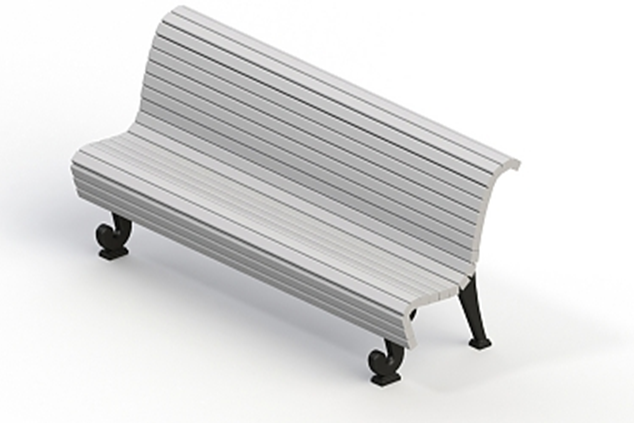 2. Обеспечение освещения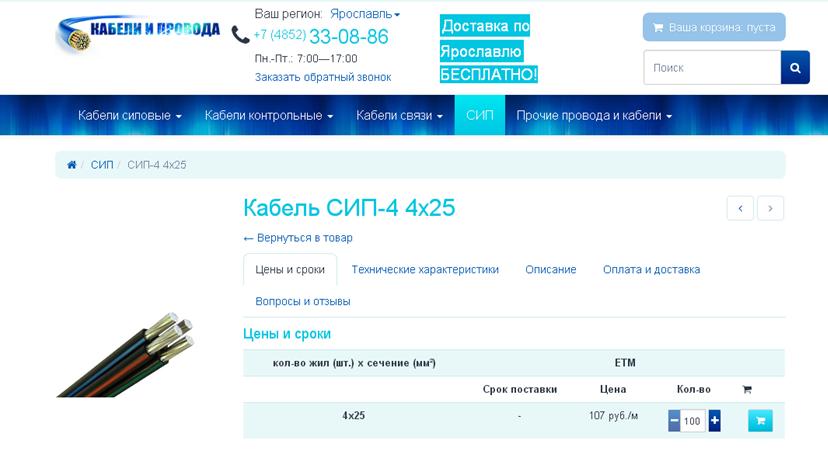 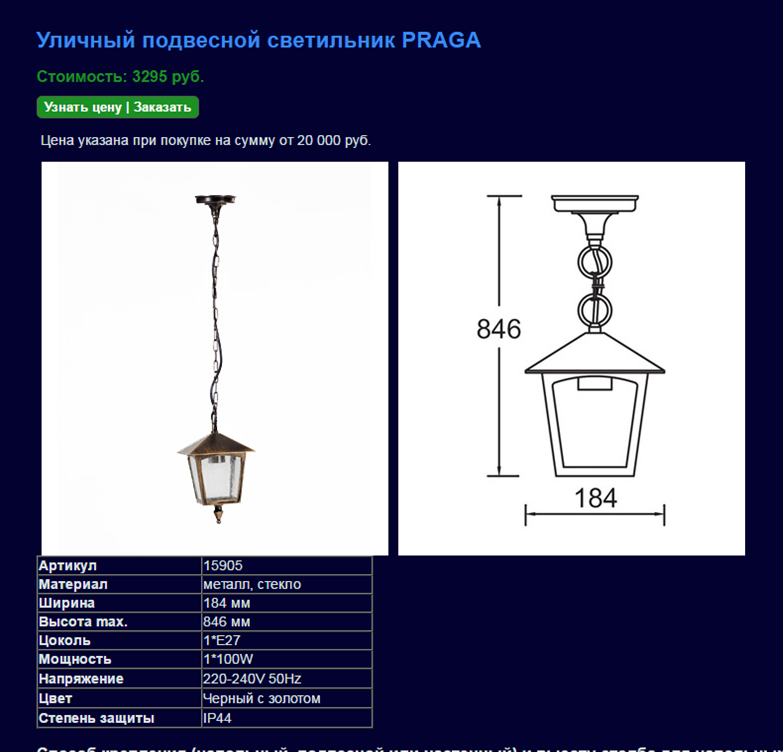 3. Установка урн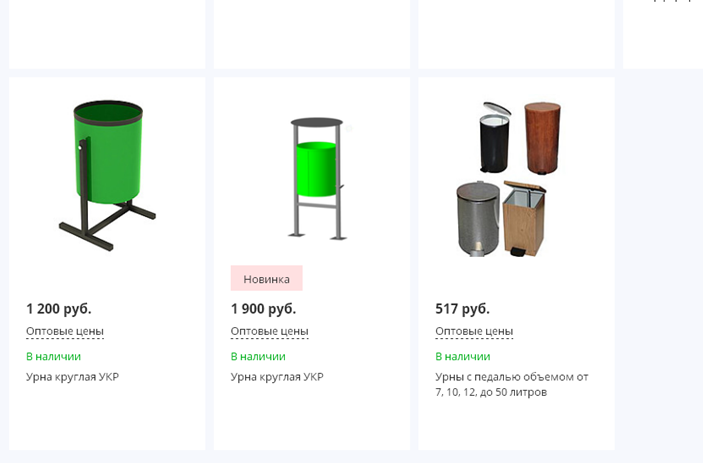 4. Установка малых архитектурных форм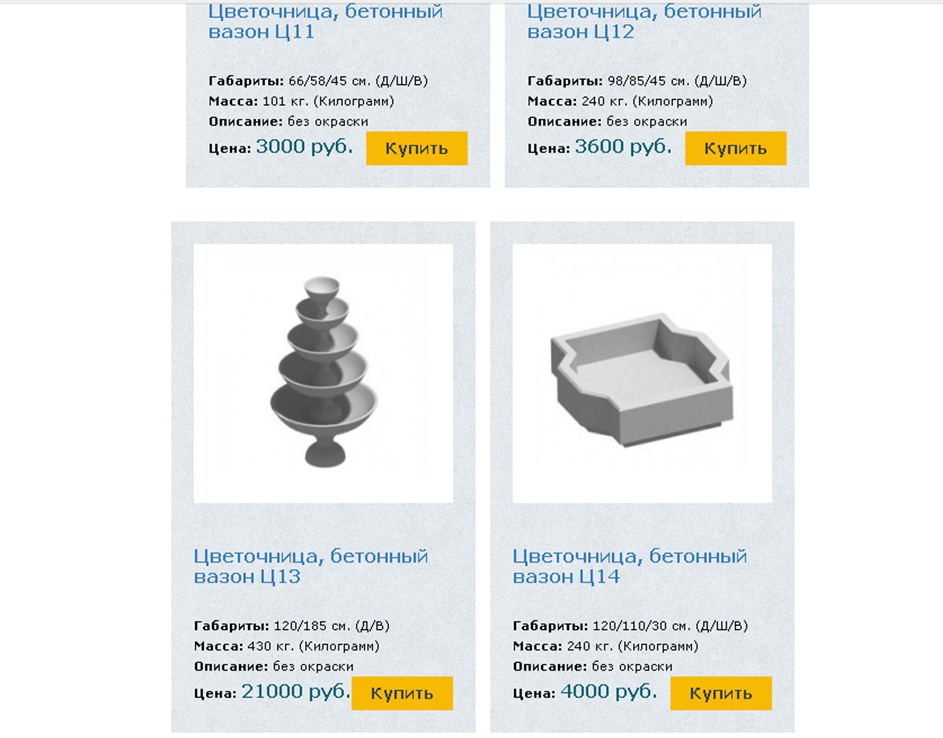 